Texts I will use to prepare for the workshop: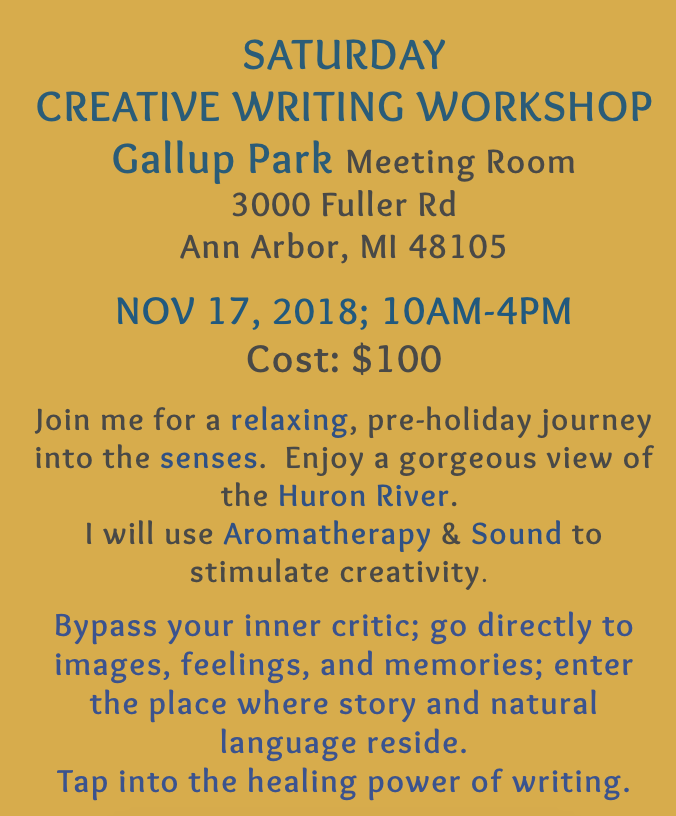 Writing the Natural Way by Gabriele RicoA Natural History of the Senses by Diane AckermanThe Writer’s Journey by Christopher VoglerThe Journey from the Center to the Page:Yoga Philosophies & Practices as Muse for Authentic Writing by Jeff Davis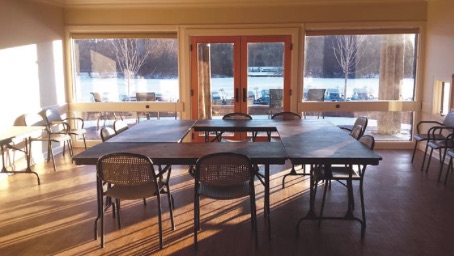 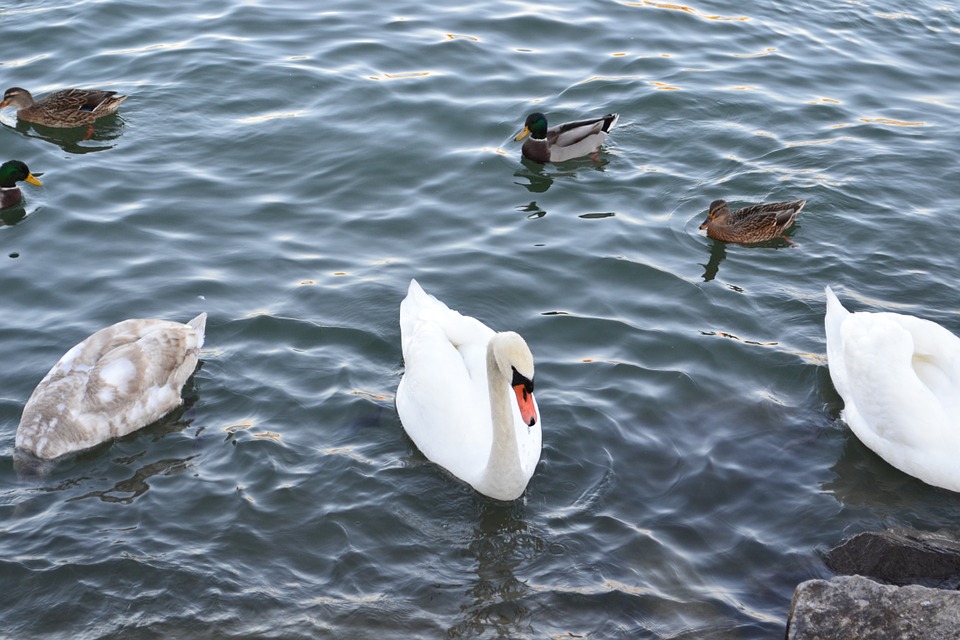 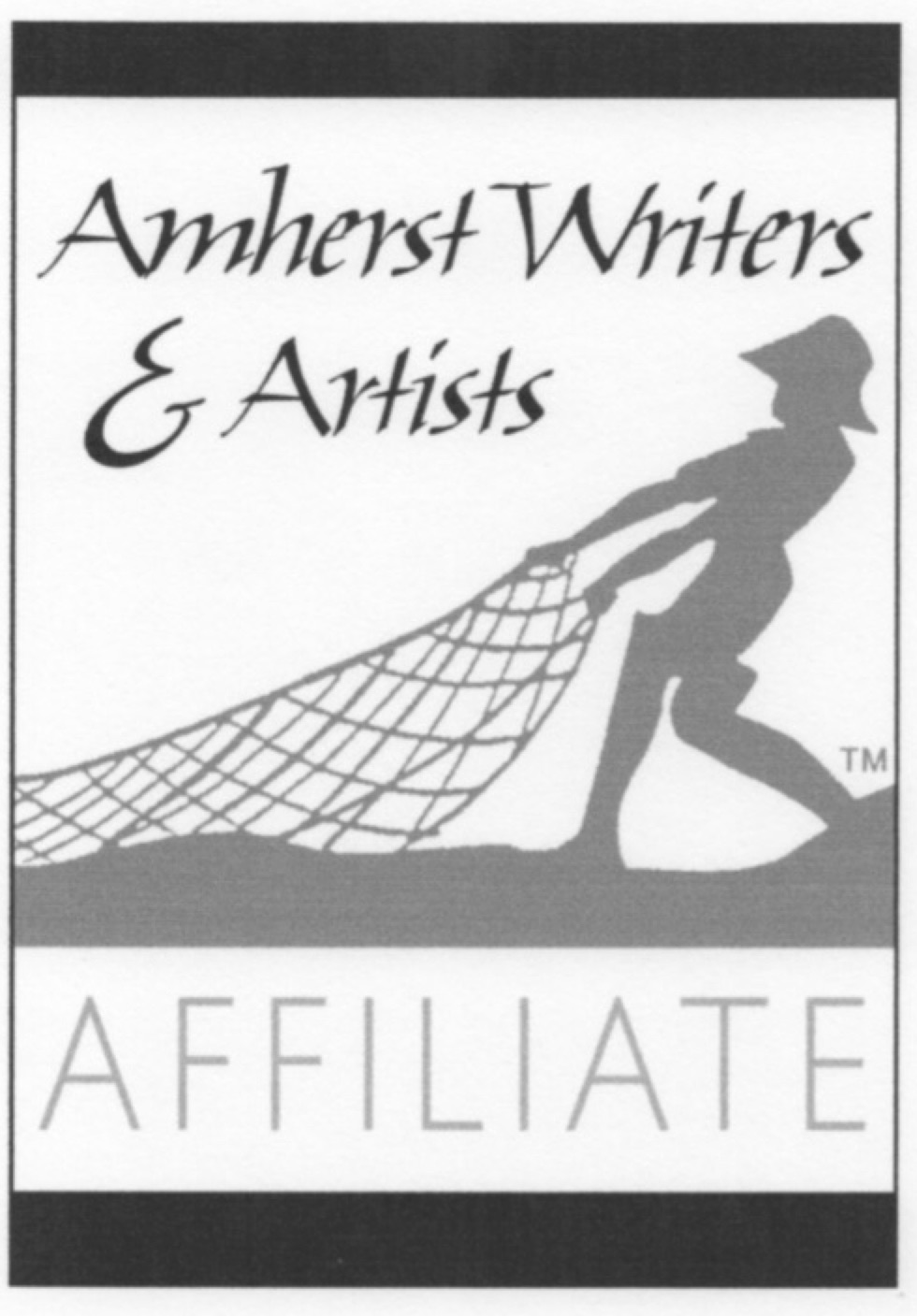 Beginners & Experienced Writers WelcomeUses the Amherst Writers & Artists workshop method